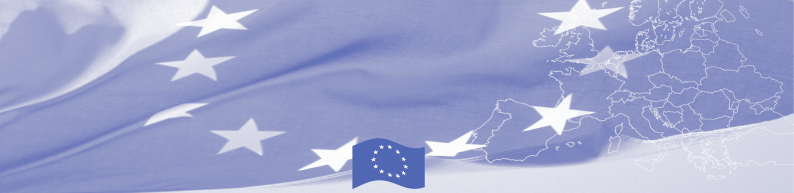 The was organized by the Legal Policy Research Center (LPRC) in cooperation with the International Commission of Jurists (ICJ) and the International Commission of Jurists - European Institutions (ICJ-EI), with financial support from the European Union under the project “Strengthening Legal Protection of Migrants' Rights in Kazakhstan”. The project  to improve the access of migrants to national and international instruments for the protection of human rights in Kazakhstan, as well as to stimulate professional training and cooperation between specialized lawyers from Kazakhstan and their European counterparts.For more information please contact Olga Miroshnichenko, Project Coordinator of Legal Policy Research Center: Tel.: +7 727 356 03 86, +7 701 744 44 29, e-mail: omiroshnichenko@lprc.kz or Amrieva rkezhan, Politic, Press and Information , Delegation of the European Union to Kazakhstan: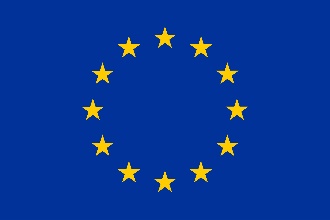 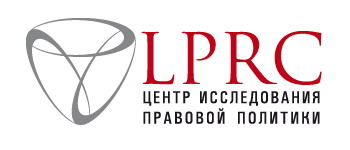 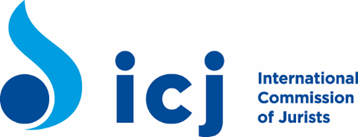 